Кристаллографическая интерпретация математических абстракций в творчестве ЭшераКорякина Анна ВладимировнаМосковский государственный университет имени М.В. Ломоносова, Геологический факультет, кафедра кристаллографии и кристаллохимии, 1 курс Научный руководитель – ассистент Еремина Татьяна АлександровнаВ настоящей работе рассмотрено творчество голландского художника М. Эшера с точки зрения лежащих в его основе математических абстракций. Описано использование художником в своих работах передовых математических идей первой половины XX века, а также применение этих работ как иллюстраций к принципам геометрической кристаллографии.На основе материалов книги M.C. Escher kaleidocycles Doris Schattschneider, Wallace Walker были изготовлены модели калейдоциклов, покрытые рисунками Эшера. С их помощью иллюстрируются симметрия в его работах и связь между симметрией на плоскости и в пространстве. Модели, изготовленные в рамках настоящей работе, пополнили учебно-демонстрационную коллекцию кафедры кристаллографии и кристаллохимии и могут быть использованы в качестве демонстрационных материалов в курсе «Кристаллография».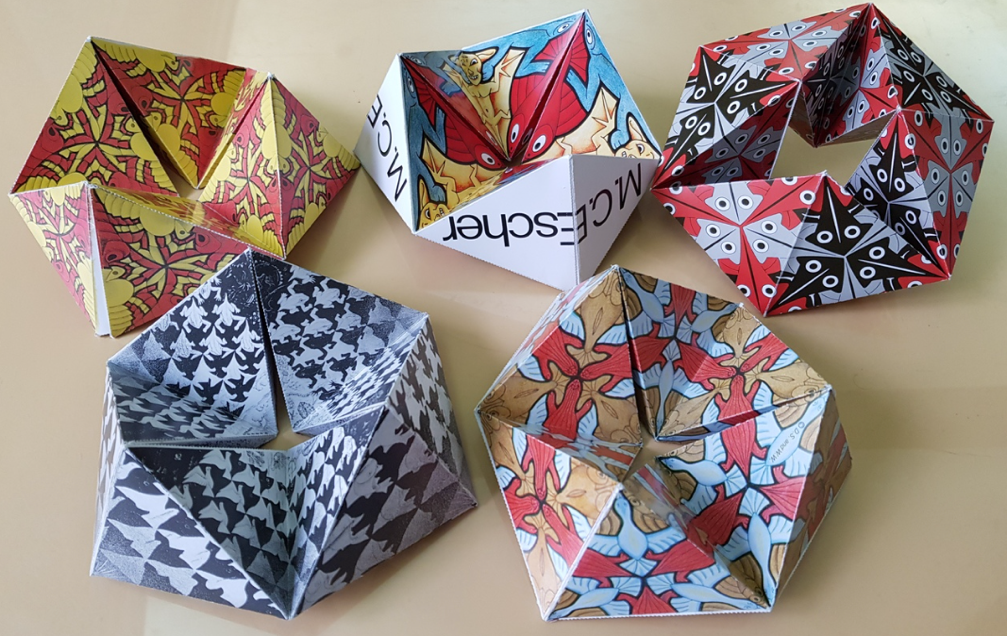 ЛитератураM.C. Escher kaleidocycles. Doris Schattschneider, Wallace Walker.